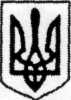 Чернівецька міська радаУправління освітиЧернівецька гімназія № 17вул. Яна Налєпки,3,  м. Чернівці, 58025, тел. (0372) 560-180,E-mail: cvznz-38@meta.ua  Код ЄДРПОУ № 21431371Н А К А З01.09.2023                                                                                           №215Про затвердження Плану заходів  спрямованих на запобігання та протидіюбулінгу (цькуванню) здобувачів освіти у
гімназії №17 на 2023/2024н.р.

     Відповідно до Конвенції про права дитини, законів України «Про охорону дитинства», «Про освіту», «Про повну загальну середню освіту», «Про дошкільну освіту», «Про внесення змін до деяких законодавчих актів України щодо протидії булінгу (цькуванню)», наказу Міністерства освіти і науки України від 28.12.2019 року  №1646 «Деякі питання реагування на випадки булінгу (цькування) та застосування заходів виховного впливу в закладах освіти», зареєстрованого  в Міністерстві  юстиції   України   від   03.02.2020  року за № 111/34394,  наказу Міністерства освіти і науки від 26.02.2020 року  № 293 «Про затвердження плану заходів, спрямованих на запобігання та протидію булінгу (цькуванню) в закладах освіти», листа МОН України від 24.08.2023р. №1/12702-23 «Щодо організації виховного процесу в закладах освіти у 2023/2024н.р.»НАКАЗУЮ:Призначити відповідальним за дотримання та реалізацію норм законодавства у сфері запобігання та протидії булінгу (цькування) в.о.заступника директора з НВР Гливку Г.А.В.о. заступнику директора з НВР Гливці Г.А.:Розробити та затвердити Заходи по школі щодо  запобіганню профілактики булінгу серед учнів школи  на 2023-2024 навчальний рік (додаток 1).Розглядати питання про виконання заходів на нарадах при директорові.                                                                                            (1 раз на семестр)Затвердити склад комісії та визначити функціональні обов’язки кожного члена комісії ( додаток 2).Педагогічним працівникам школи:Забезпечувати у закладі безпечне освітнє середовище, вільне від насильства та булінгу (цькування).(упродовж року)Педагогу – організатору Василатій Ю.І.:Розмістити на шкільному стенді інформацію про психолога та соціального педагога, до яких, згідно з їх посадовими обов’язками, можуть звернутися учасники освітнього процесу з питань, що стосуються збереження життя і здоров’я.Класоводам та класним керівникам:Спрямувати роботу з учнями на реалізацію шкільних заходів щодо запобігання булінгу серед учнів школи на 2023 - 2024 н.р.Проводити постійну просвітницьку та роз'яcнювальну роботу щодо профілактики булінгу (цькування) з учнями та батьками.     6. Палію Ю.В., адміністратору сайту гімназії  висвітлювати інформацію на    
         сайті закладу.     5. Контроль за виконанням  наказу залишаю за собою.              Директор гімназії                                              Жанна ГОРЕВИЧВиконавець:в.о. заступника директора з НВР		         Ганна ГЛИВКА         З наказом ознайомлені:       Литвинюк О.Т.     Євдощак Т.М.     Акіменко М.В.     Кирдей М.І.     Веренка К.Р.     Костинюк Н.В.     Богачова Н.І.     Чорней В.Л.     Боднарюк І.В.     Герасим Т.І.     Боднарюк В.М.     Бурега Н.Г.     Федорак Н.В.     Никоряк С.В.     Гаврилюк О.В.     Остафійчук М.В.     Саврій С.В.     Василатій Ю.І.     Підлубна Н.В.     Боятул А.В.     Палій Ю.В.     Василатій Ю.І.     Палій Ю.В.     Бузинська І.О.